¡Un saludo para todas!Programación de actividades para la semana 2014 septiembre–Ecuaciones, inecuaciones y sus propiedades.15septiembre- Solución de ejercicios propuestos y asesoría.16septiembre–Ecuaciones, inecuaciones y sus propiedades.17 septiembre- Solución de ejercicios propuestos y asesoría.18septiembre– Ecuaciones, inecuaciones y sus propiedades.Recuerden por favor subir las tareas al classroom.COLEGIO EMILIA RIQUELME   Actividades virtuales COLEGIO EMILIA RIQUELME   Actividades virtuales COLEGIO EMILIA RIQUELME   Actividades virtuales COLEGIO EMILIA RIQUELME   Actividades virtuales 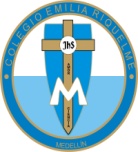 Fecha:14 de septiembreAsignatura:   MatemáticasGrado:8°Docente: Daniel Castaño AgudeloDocente: Daniel Castaño Agudelo